“Gifts of Healings” - ExploredSome of the Many Ways God Heals!May be Freely Distributed in its EntiretyAvailable at: www.cwgministries.org/GiftsOfHealingsExplored There Are Many Ways to Be Healed  “God has appointed in the church… miracles, then gifts of healings…”  (1 Cor. 12:28)I desire and prefer immediate miracles (see blog on Miracles – 7 Step Model). However, the Bible states that in addition to miracles, God has provided to us “gifts of healings” (both “gifts” and “healings” are plural in the Greek), which means there is a multiplicity of ways in which God can and will heal us in addition to providing an outright immediate miracle. God’s gifts are special enablements to perform various skills.The LORD has put various skills into each person (Ex. 36:2-8). God anoints us to work within various people groups (Gal. 2:8). God’s Spirit working within us radiates out through us God’s wisdom, knowledge, faith, miracles and gifts of healing (Col. 1:29; 1 Cor. 12:7-11). This revelation flows to all, even evil people (Gen. 41). We consider the gifts of healings we will explore to be gifts from God, because they demonstrate wisdom and knowledge about how the body works, and how to stimulate its natural healing processes which God has built within it. This exploration on “gifts of healings” is designed for individuals and groups seeking healingWhen in groups, this outline is ideal for promoting a lively discussion. Group participants should read extra resources from the links within this document and then come together to share what they are learning. As people personally experiment, trying various techniques from the lists below, they can come together and share their results. This should provide lots of fun, discussions, healing prayer, and seeing people’s health improve as they implement the steps below. Make sure that in every meeting you pray for people using the Miracles of Healing– 7 Step Model as well as the Gifts of Healings - 7 Step Model. Perhaps spend half of your meeting time praying for people. Larger gatherings can break down into groups of 2-5 to pray for those with needs.Work through the “gifts of healings” below at the speed that is right for your group’s participants, with the goal being that they understand and experiment with the ways God heals, until they experience healing for themselves and each other. When this is accomplished, your group is done with this topic and THEN they may move on to another topic. We suggest spending anywhere from three months to a year or more on exploring healing.  We have spent four years exploring health, and made health a part time hobby for the last 20 years of our lives. We offer four 3-month DVD training modules which could compose a year-long exploration of various aspects of healing. These include Go Natural! Eden’s Health Plan, which explores many of the keys to health. Follow this with How to Hear God’s Voice. Since God is the Wonderful Counselor, hearing His voice daily provides counsel which brings your heart to peace, which promotes tremendous health. A third DVD training module would be Prayers That Heal the Heart which explores seven powerful prayers which heal deep festering heart wounds. Dis-ease in one’s heart produces disease in one’s body. A fourth DVD training package is Christian Dream Interpretation which trains you how to receive God’s counsel at night to resolve conflicts and issues in your heart.Three New Testament Words for HealingIaomai = instantaneous (G2390); Therapeua = process (G2323); Sozo = healing spirit, soul and body (G4982)Iaomia (Strong’s: G2390) is what we would consider an instantaneous miracleTherapeua (Strong’s: G2323) We get therapeutic from this word – So it means some therapy or process that results in healing and wellbeingSozo – A word used to describe the healing of our spirits, souls and bodies.Two of the above Greek words for healing are used by Paul in Acts 28:8,9.And it happened that the father of Publius was lying in bed afflicted with recurrent fever and dysentery; and Paul went in to see him and after he had prayed, he laid his hands on him and healedG2390 him (Iaomia – instantaneous). After this had happened, the rest of the people on the island who had diseases were coming to him and gettingG2323 curedG2323 (Therapeua – process healing).Twelve “Gifts of Healings” Which Promote Health (1 Cor. 12:28) Utilize these gifts of healings if you don’t receive an instant miracle. Prayerfully meditate down through this list asking God to reveal to you the gifts of healings He wants you to apply to the situation. Then apply them. Perhaps start by just acting on what is listed below. If that does not give the needed result of full health, then check out the additional resources available within each gift of healing, exploring them in depth and applying them thoroughly and completely. Never quit until you have reached your goal of COMPLETE HEALTH! Do not settle for infirmity. Keep pressing in until you are experiencing full and complete health, spirit, soul and body! We have personally used the approaches below and found them very helpful in restoring and maintaining our health. At 61 we continue to walk in increasingly better health. Hallelujah!God’s design of our bodies to heal themselves promotes health (3 Jn. 1:2): A cut will always go to work healing itself. It never stops to ask if it is God’s will. So we never need to ask if it is God’s will to heal. It is! Jesus never asked if it was God’s will to heal anyone. So know that time will heal, especially if you give your body the nutritional tools to work with and emotional peace within. Three keys to physical health are: 1) building the immune system, 2) detoxifying the body and 3) nourishing the cells. All three are discussed in detail in the training module, Go Natural! Eden’s Health Plan. Additional Resources: Personal Coach or online college course available under the title “Take Charge of Your Health.” If your body is not healing itself, then there is a blockage. You will want to ask the Lord to show you this blockage, and remove it, and then healing should spring forth.Good nutrition promotes health (Dan. 1:5-17): Daniel’s skin glowed after only 10 days on a healthy diet. Check out this blog on how it only takes 10 days of good nutrition to improve your health. Much of the food in the developed world is what Daniel referred to as “the king’s rich food” which Daniel refused to eat because he knew it would “defile” his body. So eat simply and nutritionally, and add a food-based super food and food-based vitamins to your diet as necessary. The farming methods used today violate God’s commands and have destroyed the nutritional value of our food. Eat organic. Eat what God created and not what man has created or “improved” on. Man’s “improvements” aren’t improvements. We still don’t know enough about God’s creation of sub-atomic particles to properly “improve” on God’s design. Beyond Diet is an excellent website recommending a very healthy diet to be on. If you eat a cooked meal, take enzymes with it, as cooking kills the enzymes in the food and your body cannot digest it and receive the nutrition from it without enzymes. In addition to the above general nutrition, specialized nutrition will sometimes be necessary. For example, I needed to take glucosamine to heal a damaged ligament in my knee which had hurt me for 9 months. Within a week of getting on the glucosamine, the searing pain in my knee was reduced 50% and it was 90% gone within 3 weeks. I was thrilled at the healing and yet frustrated that it had taken me 9 months to ask, “What specific nutrition does my body need to heal this specific infirmity?” So to make sure I never forget to ask this question again, I have added it to the summary Gifts of Healings - 7 Step Model.  As a precaution, I continued taking glucosamine for another 3 months to ensure the torn ligament (deep inside) was given the opportunity to be fully knit back together.Part way through this 3 month follow-up, I discovered another highly recommended product, Laminine, which regenerates cells (as they reproduce) back to their original health.  I began taking Laminine, and within 3 weeks I definitely felt that an inner weakness in the knee was going away and my knee was being restored back to its original strength. So discover what specific nutrition is necessary to assist in healing specific ailments by researching the ailment in Prescription for Nutritional Healing, or by doing a search for the ailment in the search box at any of the following: Life Extension, Dr. Mercola, Dr. Schulze. Additional Resources: Personal Coach or online college course available under the title “Take Charge of Your Health.” Evidence concerning the health benefits of the “Genesis Diet” can be found in the book The China Study.Herbs and homeopathic products promote health (Ps. 104:14): Herbs are God’s medicine. Herbs are anti-fungal and anti-bacterial. Take them as necessary. Discover herb use in Prescription for Nutritional Healing, or by Googling “herbs as medicine.” One excellent herb company is Nature’s Sunshine. A Board Certified Naturopathic Doctor, Dr. Kimberly Fiucci, has a practice focusing on Biblical health care and can help you determine the best Nature’s Sunshine supplements for you. The energy vibrations present in herbs can also be put into a homeopathic. One good resource for homeopathic products is Get Well, Stay Well At Home and that website also offers personal consultations and extremely helpful blogs.Exercise promotes health (1 Tim. 4:8): “Bodily exercise profits” us in this life, and of course spiritual exercise profits for both this life and the next. “Use it or lose it” is one of our mottos. God has designed our bodies to move. Movement increases both blood flow (which provides vitality to the cells), and also flow of lymph, which is the activation of our immune system. In addition, muscle strength is increased, the body is toned and overall health is established and maintained. Here is a blog discussing the best workouts I’ve found and their health benefits. Here is a free video interview by Dr. Mercola on another outstanding exercise program developed by Dr. Eric Goodman. Check out this Kindle version of the book Foundation: Redefine Your Core, Conquer Back Pain, and Move with Confidence by Dr. Eric Goodman.Emotional wholeness promotes health (Prov. 17:22): A joyful heart is good medicine. Laughter is healing. You remove psychosomatic roots to diseases by growing in faith, hope and love (1 Cor. 13:13), which displace the opposites of fear, hopelessness and anger. Recognize that dis-ease in your soul produces disease in your body. The excellent reference book, A More Excellent Way lists emotional roots to many diseases. With the information from this book, you can then apply the proper prayer to release the root(s) of the disease and receive your healing. The book Counseled by God offers a good tool for growing in faith, hope and love. To deepen the learning experience you can add either a Personal Coach or online college course. Faith is a powerful healing and creative force (Mk. 9:23-25; Gal. 3:5; Jas. 5:14-16). You can grow in faith by asking God to speak to you concerning your healing and show you a vision of yourself healed, and then ponder this, speak it and act on it, and it shall come forth (Mk. 11:22-24). Explore the resource on how to have “Mountain Moving Faith”. Faith is increased by a) asking for the gift of faith, b) growing in revelation knowledge and c) exercising the faith one has. Often, through experience, individuals grow into a specific faith/anointing to heal one type of infirmity, for example, goiters, blind eyes, barrenness.  Fasting/cleansing promotes health (Isa. 58:6-11): Fast and your health “shall spring forth speedily”: Water and juice fasts for 3 or 10 days are excellent means for your body to rest and detoxify and heal. There is a chapter on the healing benefits of fasting in the book Go Natural! Eden’s Health Plan by Mark and Patti Virkler. The Master Cleanse provides an excellent healing fast. Various cleanses for specific body organs are available here. Detoxification can also be helped by: “All natural” cleaning products. Additional Resources: Personal Coach or online college course on “Take Charge of Your Health”.Removing root causes of the infirmity promotes health (Lk. 6:43,44): The Bible teaches that if you have a “fruit” it came from a “root”. So we ask God to reveal to us the root cause of the infirmity (i.e., fruit) which we are experiencing. With this knowledge we can effectively deal with it and remove it. Ask, “Lord, what happened in my life at the time this infirmity showed up?” Relax and tune to flow and see what bubbles up by way of spontaneous thoughts or pictures. Then properly address the response you receive. One lady received back the answer that the fungus growing on her hands began two years ago when she took a new job in a pill factory, and constantly had her gloved hands in pills as she sorted them.
I have found asking, “Lord, show me the root of this infirmity” to be one of the most effective questions I can ask. Receive and act on words of wisdom and words of knowledge (1 Cor. 12:8). These words from God can help you discern the root causes of an infirmity, as well as the steps God wants one to take to receive their healing. They release God’s purpose from heaven which brings forth healing. You can find many biblical and contemporary examples of this in the excellent book, Catching the Initiatives of Heaven by Dennis Walker. Muscle Response Testing can also provide answers to the root cause of an infirmity. Additional Resources: Personal Coach or online college course on “Prayers That Heal the Heart”.Anointing with oil and confessing sins one to another promotes health (James 5:14-17): This releases blocks which are hindering the flow of God’s healing power (energeo), thus promoting health and healing. God’s covenant of healing declared in Exodus 15:26 states four prerequisites to living in health, and these include hearing His voice and obeying it, and reading His statutes and keeping them. Ask God to show you any sin that has allowed this infirmity into your life. (Read Deuteronomy 28 and Proverbs 17:22.) The “Contributing Strands Worksheet” can assist in identifying and removing sin. Don’t be shy about confessing sin. We have ALL sinned and fallen short of the glory of God (Rom. 3:23). There is none righteous, no not one (Rom. 3:10,20). Confession brings healing. We need to be free to admit that we are sinners saved by grace, period. It is not of ourselves, it is a gift of God. We are the weak ones. He is the strong one. It is OK to be weakness fused to strength. That is the way it is. So we find our perfection IN CHRIST, rather than in ourselves. So no sweat. Confess your sins to your spiritual counselor. Trust me, everyone else has sin, too. Discover how to anoint a person using “Essential Oils”. A great book on this is Healing Oils of the Bible by David Stewart. Quality Essential Oils can be purchased from Young Living. Casting out demons promotes health (Matt. 8:16; 10:1,8; Mk. 1:34; 6:13): Jesus healed many through casting out demons. Assume this will be a normal part of at least one-quarter of those you pray for. It was for Jesus. The free “Contributing Strands Worksheet” can be downloaded to assist in removing demons’ anchors and casting them out. Use this tool and the accompanying training in Prayers That Heal the Heart which teaches you to apply the following seven prayers to a heart wound: breaking generational sins and curses; severing ungodly soul ties; repenting of ungodly beliefs and inner vows, and replacing them with Godly beliefs and Godly purposes; inner healing; breaking off word curses; and finally casting out demons. If you have been involved in approaches to healing which contradict the teachings or principles of Scripture, then repent of these and cast out any demons connected with them. Additional Resources: Personal Coach or online college course.  Soaking in His healing presence promotes health (Hab. 3:4; Heb. 1:3; Col. 3:16): This approach to healing is to do a 15–20 minute soaking prayer where two or three people lay hands on the client and soak them in the healing presence of God. Each prayer counselor prays as they are led during the 15 minutes, using any/all of the gifts of healings mentioned above plus the seven step healing model. There can be periods of silence during the prayer time. Each person is to see the power of God as light flowing through their hands into the person’s body, transforming it. The client also maintains a receptive mode by seeing the power of God entering him, transfiguring the damaged area and restoring it. Everyone stays tuned to “flow” and responds as the Lord is directing them.The prayer team sits in comfortable positions around the client during the 15–20 minute divine radiation treatment. It is preferable if the three doing the praying have the following characteristics: one of them has been healed of the same infirmity as the one being prayed for (means they will have great faith). Another prayer counselor is someone who currently has the same infirmity (means they will have great empathy). The third is a close friend (means they will have great compassion). We have found this almost always results in improvement in either the client or those doing the praying, or both! Roaring at the enemy promotes health (Isa. 31:4, 5) - Consider this blog on roaring:  You can roar together with God at the infirmity, commanding it to be gone in Jesus’ name, and watching it dissipate into thin air. We start with a situation that has set itself up against the rule and reign of God in our lives. In Isaiah 31:3, the Egyptians looked to the strength of their army as their god. So the true God was going to come and roar at this army, this false "reality" set up by satan, and fight against it and destroy it (Isa. 31:5).That is exactly what the Lord wants us to do over the ungodly situations in our lives. These ungodly situations could be a lingering sickness, infirmity, sin, fear, doubt, unbelief, anger, poverty, disunity, etc. Anything in your life that is contrary to the Word of God is an enemy which the Lord of Hosts wants to come down and destroy.Commanding residual trauma be released from our cells promotes health (Mk. 11:22, 23): Lay your hands on the area affected by the trauma and speak, “I command the memory of the trauma from this (name whatever the trauma was) to be released from these cells in the name of the Lord Jesus Christ. Trauma, be gone. Trauma, be gone. Trauma, be gone in Jesus’ name. I speak peace and restoration to these cells in the name of Jesus. Cells, be restored to your normal, natural function in Jesus’ name” (repeat 3 times). You can pray these prayers for any lingering infirmity. The traumas can be left over in your body from an event, a sickness, a rash, a broken bone, etc. Remember that a prayer from your heart includes use of flowing pictures, flowing words and flowing emotions, so follow flow as you pray (Jn. 7:38, 39; 5:19, 20, 30). Picture Jesus doing the speaking and Jesus’ hands being laid on these traumatized cells.Are There More than 12 Gifts of Healings?Absolutely! I listed these 12 as great places to begin. I have found them all effective in bringing healing to my life. Below is a list of several other “gifts of healings” which I am familiar with and have used successfully. I believe that a complete list of “gifts of healings” would be extensive, so I am just offering an introductory list.Praying in tongues promotes health: It edifies your being and energizes your spirit. An energized spirit energizes one’s body also (1 Cor. 14:2,4). Dr. Carl Peterson, M.D. conducted a study at ORU in Tulsa, Oklahoma. Being a brain specialist, he was doing research on the relationship between the brain and praying or speaking in tongues. He found that as we pray in the Spirit or worship in the Spirit (our heavenly language), the brain releases 2 chemical secretions that are directed into our immune systems giving a 35 to 40 percent boost to the immune system. This promotes healing within our bodies. Amazingly, this secretion is triggered from a part of the brain that has no other apparent activity in humans and is only activated by our Spirit-led prayer and worship!Glossolalia influences on stress response among Apostolic Pentecostals: The data in this study suggest that glossolalia (speaking in tongues) is associated with a reduction in stress in response to normal stressors and significantly associated with positive mood and calmness. Obviously the reduction of stress is extremely helpful to one’s immune system and entire health. Stress damages the body. Peace heals it.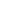 A recent study of nearly 1,000 evangelical Christians in England found that those who engaged in the practice were more emotionally stable than those who did not.Speaking in Tongues Medical Study Proves Holy Spirit Praying: Researchers at the University of Pennsylvania took brain images of five women while they spoke in tongues and found that their frontal lobes — the thinking, willful part of the brain through which people control what they do — were relatively quiet, as were the language centers. The regions involved in maintaining self-consciousness were active. “The amazing thing was how the images supported people’s interpretation of what was happening,” said Dr. Andrew B. Newberg, leader of the study team, which included Donna Morgan, Nancy Wintering and Mark Waldman. “The way they describe it, and what they believe, is that God is talking through them,” he said.Click here to watch a free video interview with Dr. Newburg concerning his research on speaking in tongues. (1.75 million people have viewed this as of March 2014.)Books by Dr. Andrew Newberg, University of PennsylvaniaHow God Changes Your Brain: Breakthrough Findings from a Leading NeuroscientistWords Can Change Your Brain: 12 Conversation Strategies to Build Trust, Resolve Conflict, and Increase IntimacyPraise and worship promotes health: It allows you to enter before God’s throne room and soak up His presence and light and healing love and power (Rev. 5:11-14; Ex. 34:29; Hab. 3:4). Patti Virkler shares the following testimony concerning one aspect of the healing power of praise and worship. “I have a tendency toward high blood pressure, so I try to check on it regularly to be sure it is under control. The other day when I was grocery shopping I used the machine in the pharmacy to check it out. As I sat there with my arm in the brace, I was just looking around at the people and reading the information on the machine. The numbers came in at 149/83. Well, that certainly wasn’t what I was expecting or wanting! I have been feeling fine and I didn’t really want to accept them as accurate, so when the machine offered the option of re-testing and finding the average, I went with it. The second time it was testing, though, I closed my eyes and silently sang a worship song to the Lord. I was amazed to see that the numbers had decreased to a much healthier 125/79! Not only do we please the Lord when we worship Him, we bring life to our own physical bodies.” According to Dr. Benson’s book, The Relaxation Response, the relaxation response is "a physical state of deep rest that changes the physical and emotional responses to stress (e.g., decreases in heart rate, blood pressure, rate of breathing, and muscle tension)" which he said was typical of those doing Transcendental Meditation. Well, guess what. It is also typical of those who enter into throne room worship, and worship in the presence of their King, and it can be practiced sitting in a pharmacy as well as during soaking times, worship services, abiding in Christ, etc. Worship involves a heart of appreciation. Look at this chart and see the astounding reaction to hearts rhythm when you are expressing a heart of appreciation.Maximized Living Group promotes health: These are chiropractors who x-ray the spine, and then do adjustments to restore proper curvature and also provide you daily exercises which assist in the process. Since 70% of the messages from the brain to an organ in the body can be cut off by slight misalignments in the spinal column, many organs are not receiving full messages from the brain, and are functioning at a fraction of their capacity. This is remedied by this particular chiropractic approach. Their website has a search feature which allows you to put in your zip code and find such a certified chiropractor in your community. They offer 5 Health Essentials of Maximized Living, which has been found to put even cancer into remission as is testified by their co-founder, Dr. Charles Majors, in his book, The Cancer Killers. He was healed of four immense tumors in his skull, and now helps lead others in taking the five essentials steps toward maximized living. On page 50 of this book, he mentions the fact that researchers discovered that in the 1918 Flu Epidemic, the death rate of chiropractic patients was one fortieth that of non-chiropractic patients. Click here for statistics on how safe and how effective chiropractic is compared to other health care modalities.Active Release Technique practitioners promote health: These certified natural health professionals (many of whom are chiropractors) break adhesions in muscles thus restoring flexibility to your body. Patti and Mark Virkler have both been super blessed with restored flexibility through a chiropractor who ministered Active Release Technique to them. Find a certified ART practitioner in your vicinity by clicking here. If there are none in your area, then ask some chiropractors in your area to review the Maximized Living website and consider becoming certified and listed by them.EMF Shields promote health: These not only protect you from negative electromagnetic fields that bombard your body daily, but can be programmed to release beneficial energy into your body as available here.Nikken Magnets promote health: Magnetic therapy can assist the body’s healing energies. Nikken has many magnets and a lot of research showing magnets enhances the healing response of our bodies. They have speeded up healing of the torn ligament in my knee, for which I am extremely thankful.Brainwave Entrainment promotes health: You can tell a lot about a person simply by observing their brainwave patterns. For example, anxious people tend to produce an overabundance of high Beta waves while people with ADD/ADHD tend to produce an overabundance of slower Alpha/Theta brainwaves. Researchers have found that not only are brainwaves representative of mental states, but they can be stimulated to change a person's mental state, and this in turn can help with a variety of mental issues. With this inexpensive software you can create various kinds of brainwave entrainment music pieces. I have found ocean music with brainwave entrainment gets me to sleep quickly at night. We have muscle-tested very positively to “Quiet Joy” which can be inexpensively purchased and downloaded here.Healing Dissociative Identity Disorder promotes health: We present to you a unique prayer approach developed by Rev. Bob Lucy. This amazing prayer ministry can take place over the phone or in person, and it is extremely effective. Read about it in this blog.Plus many, many more gifts promote health: Add to this list those approaches you have discovered that have released a new level of health to you. Share these gifts with others.  Here are a few starters Water Filters, pH Balancing (download a free pH balancing ebook), Miracle II Products, Colon health, Splankna Therapy, a good night’s rest plus living in Sabbath rest (Gen. 2:3; Lev. 16:31; Mk. 2:27; Heb. 4:1-11), Prolotherapy, Dr. Burzynski's cancer clinic, Air Purifiers, Vitamin D, The Budwig Diet, Oasis of Hope Hospital,  Dr. Gonzalez's Nutritional Regimen, Removing Mercury Amalgams, Limiting Vaccines, The Buteyko Breathing Method,  A Thankful Heart…  Add to this list the many other gifts of healings you have successfully used!Five “Diagnostic Tools” for Discovering Root Causes of InfirmitiesOur Dynamic Bodies: Since the body is dynamic and constantly changing, its needs are constantly changing. Having an easy diagnostic tool that you could use to check on your body’s needs every three - four weeks is perfect. There are several. And if you are seeking the root cause of an infirmity, you may want to use them all. Divine Revelation: You should always pray and ask God, “What is the root cause of this infirmity and what should I do now to bring forth healing?” and then be aware of the “divine chance encounters” which come your way (i.e., flowing thoughts and pictures, comments people make, information you “accidently stumble across” during the day, dreams you have at night, etc.). Some specific questions to ask: “Lord, is there anything I am doing (thoughts, behaviors) that is contributing to this infirmity?” Respond in repentance to any thoughts He gives you. Since the key sins which produce “dis-ease” in our souls are anger, fear and hopelessness, ask God to show you any way any of these three negative attitudes are present within you. Then choose to release them in prayer to God and ask for His opposites to replace them, which are His abiding realities of faith, hope and love (1 Cor. 13:13). You can prayerfully scan down over the list above of 20+ gifts of healings and see what jumps out at you, and begin there.The “Compass”: Since energy is the foundation of matter, and precedes matter, testing the energy waves within your body will catch any energy imbalances, well before they show up as physical infirmities. Thus energy testing is perhaps the best test, as it will guide you in ways to balance your body, before any organ actually breaks down! This can be done several ways. The easiest, cheapest, and most transferable way to test yourself and your friends is by using the “Compass.” The cost is $395 plus $39.95 per month. This is a device which plugs into your computer and you lay your hand on it for 5 minutes, and it reads the electrical signature emitted, and makes specific recommendations of products to purchase which will balance the immediate needs your body is facing. Purchasing a bottle of each of the top three items noted on the printout will take you through 4-6 weeks, and then you can re-test for the next 4-6 week period. The compass can be connected to the products from any of several companies. We have used the Compass successfully with the product line from “New Sun.” More information about the Compass is available here.Muscle Response Testing: Learn to do MRT on yourself or a friend, and test yourself to confirm what products your body desires most, and what is no longer needed or necessary. You can use MRT to compare one product to another, to check out foods, or to confirm root causes of an infirmity. MRT gives your body an opportunity to communicate back to you its current needs. Books which deal with MRT include Health Mastery Through MRT. This lays out a scientific and biblical basis for MRT and provides about 40 points on the body to touch to test all major bodily organs. Click here for a blog from me on the easiest way I have discovered to do muscle testing. Life Line Screening: Annual or bi-annual non-invasive screening by nurses. Screening is designed to help prevent cardiovascular disease and sudden stroke. They often set up their screening in churches across the U.S.Additional health counselors: Get input from nutritional counselors you respect. These can be health oriented friends! I also use the “search” feature on the Mercola website and the Life Extension website, and I use the Online Consulting feature from Dr. Reuben DeHaan. How does one find quality health counselors? First requirement is that the health counselor should model health, and look healthy. They need to believe your infirmity CAN be healed, and offer approaches for healing it. I expect them to be able to provide testimonies of others who have taken their advice and been restored to health. If their suggestions are not providing you with improved health within a month, seek out others who may be able to help you. Always go with the most natural and spiritual approach possible. Their philosophy concerning how to restore health needs to be compatible with your philosophy. My philosophy on health care is that I will use Western medicine (allopathic medicine, MDs) for trauma care, and Naturopathic and Spiritual counselors for everything else. Statistics like these are sobering and make me want to minimize my involvement with Western medicine.Where do I begin in restoring health to my body? Always begin restoring your body to health by discovering and removing the root cause which has disrupted your body’s natural God-given healing energies. See “Step 2” in the Gifts of Healings - 7 Step Model for an expanded delineation of how to do this. Next you want to give your body the tools it needs to heal itself by working on enhancing your body’s digestion, improving nutrition (organic foods and nutrition which is not messed with by man) and cleansing the colon and body organs, as these simple steps will solve many health issues. You can use Muscle Testing to discover if you need to take enzymes with your meals. If your body says you need enzymes, you can go to a good natural health food store and muscle test the various digestion products on the shelf and discover which one(s) your body is calling for. We discuss which enzymes our bodies test strongest for in this blog. Synthetic pills have been shown to shorten life span and promote disease, so avoid them at all costs. Here a blog discussing synthetic versus natural food grade vitamins. Before purchasing any vitamin or pill, find out if it will strengthen or weaken your body, by touching the bottle against your body, and muscle testing to see if you test strong or weak for it. I do this all the time in vitamin shops and health food stores. I stick the bottle in my pocket and have my wife test me as described here. (Just remember to take it out of your pocket before you leave!)But, Why Do I Have to Do All This?Why not just live as Daniel in the Old Testament? That would be fine. He ate an organic healthy diet that did not include the king’s rich food which Daniel said defiles the body (Dan. 1:8, 12). And the seeds which grew his food were not GMO (Genetically Modified) seeds. And his environment did not have all the toxins in it we have today. His food was unprocessed and largely uncooked. His water did not have chlorine or fluoride in it. The air was not filled with pollution. Plus he most likely walked a great deal every day. So by all means, this is a wonderful option for those who want to pursue it. If you don’t, then the above gifts of healings are probably things you will need.How I used “Miracles” PLUS “Gifts of Healings” to restore healthI was dancing during worship in a church service and tore a ligament in my knee, which has taken more than two years to fully restore. Since I did not know what would be too much pressure for the knee to handle, I reinjured the knee 3 or 4 times during the first 3 or 4 months, making the initial tear even worse.The healing steps began with asking God why it happened and if there was anything I needed to repent of. He said, “Pride and judgment,” as I was judging the folks in the service who were NOT entering into worship. So I repented, and got folks to pray many different times for miraculous healing of my knee. I would then try doing things I was unable to do, thus demonstrating my faith, and clearing the way for healing. Using vision, I saw it healed, I spoke that it was healed, I went to sleep seeing it healed, and it simply got re-injured and worse over the first 3 or 4 months. I put Deep Tissue Ointment and Healing Salve, healing creams which I purchased from two of my favorite websites, on my knee. I went to my chiropractor and he helped quite a lot, because since I was walking with a limp I threw my back out of place, so now both my knee and my back hurt. I wore a knee brace day and night, because even rolling over at night would re-injure my knee.By “chance” (i.e., divine chance encounter) while I was reading in a health book, I came across a practice called “ART” and through a footnote in the book, I found a website where I could punch in my zip code and find a certified ART practitioner near me. We had just moved to Florida and were looking for a new chiropractor. I discovered a chiropractor who practiced ART (Active Release Technique). He examined me and discovered muscles with adhesions in my hip on my left side (it was the right knee that was injured). He assumed the seized up muscles were putting additional strain on the opposite knee and that had greatly contributed to the torn ligament. He broke the adhesions in the muscles, and restored much greater flexibility to my body. I was back to bouncing out of bed in the morning with NO soreness or stiffness in my back. Awesome, as this was the way I woke up in the morning for all of my life, until the last couple of years. However, as the chiropractor worked on breaking the adhesions in my muscles, my injured knee developed a searing pain across the front of the kneecap. The thought came to me (i.e., God speaking) to ask myself, “What nutrition does a ligament need to heal?” With a bit of Google research, I was reminded of something I had known, which was that glucosamine was good for ligaments. So I took glucosamine and within a week the searing pain was greatly reduced and within 3 weeks it was mostly gone. After 6 to 8 weeks, when I checked using Muscle Response Testing, my body told me my knee no longer needed glucosamine, and glucosamine was now registering as a product that was weakening my body and not strengthening it, so I stopped taking it.I felt about 90% better, but still felt an inner weakness inside the knee. It was like my knee was saying to me, “Don’t take long strong strides, or something inside may catch and get damaged.” As I was reading another book on health, the author made the comment that he had recommended Nikken magnets be placed on a person’s knee for 10 days, and by day 10, the knee problem was completely healed. Really! I had never heard of wearing a magnet, day and night, for 10 days! So I dug out my Nikken magnets, and using an ace bandage, wrapped the magnet to my knee for about 18 hours a day for the next 10 days… and lo and behold, the inner weakness continued to be reduced! Well, since I had reinjured my knee already a few times it was a bit nerve-wracking to decide to take the long forceful strides that I once used to take. But I realized I needed to carefully put this healing to the test to see if it was finally complete. It had now been 2 years since the initial injury. I tested my knee out by playing a game of tennis with Jasmine, my granddaughter, and found the healing was about 98% complete! Yay God! I had used His miracle working power, and His many gifts of healings, and at age 61 restored a damaged ligament which some had suggested I may need to live with for the rest of my life.I am working on the remaining 2% until I am at 100% restoration for my knee. I went back to muscle testing to see if I needed more of the Nikken magnet or more nutrition, or more healing or more of whatever. I found through muscle testing that a 6.5 inch Nikken magnet would be better than the 4.5 inch one I was using, so I switched to the 6.5 inch magnet and wore it on the side of my knee every night. Since my bottle of glucosamine had been completely used up, I went to Vitamin World and muscle tested what they had on the shelf and tested very strong to their Glucosamine Sulfate. These two steps together took me to 99% healing of my knee, and I am still doing both as the bottle is only half gone. This morning I received an email from Swanson Health Products (a company I like) on their new product which looks awesome for restoring bones and cartilage. If necessary, this will be the next product I purchase for my knee. And if absolutely necessary, I may utilize this protocol to finalize the healing of this ligament in my knee.You see, I have chosen to reject the idea I needed to live with infirmity, since God had promised me health as His covenant child (Ex. 15:26). So I fought for health and believed for health and acted upon every tip He gave me as I moved along and health was restored! Below are infirmities Patti and Mark put up with for years before we discovered (or fought for) the solution. The solution that finally worked is listed after each affliction.Constant colds – Breaking off generational Masonic cursesIndigestion/bloating – Gas and Bloating , digestive enzymes, probiotics & HCLLoose stools – lactose intolerant, so take Lactaid or no dairy consumptionHeadaches – chiropractor adjustments from a Maximized Living ChiropractorSevere scoliosis – chiropractor adjustments from a Maximized Living ChiropractorThe choice is ours. We can become complacent and accept infirmities, limitations and weaknesses, or we can radically declare that we are healed, and fight until the healing is fully manifest in our lives. I urge you to be radical and never quit. Not until you are walking in the fullness of health and strength that God has promised you. Never accept anything other than God’s best for your life! Then glorify Him in His multiplied gifts toward you.Make Your Decision and Confess It Aloud to Yourself, Your Close Friends and the Lord“I choose to walk in Divine Health, by applying both miracles and gifts of healings until my health is completely restored. By the power of the Holy Spirit, I choose to press in until I am walking in a fullness of health.”Would You Like a Vision of What One Can Look Like at Age 100?Here is a TV interview with a centenarian. My current goal is 105 in excellent health. If you are wondering if you can restore your health as a “senior citizen” then read this blog. The answer is “Yes!” If you are wondering how long it takes before you start noticing improvement in your health, read this blog. The answer is, “It only takes 10 days!” Let’s live long enough to fulfill our God given destinies. Abraham fulfilled his destiny at age 100 when Isaac was born (Gen. 21:1,2). At age 61, there is still a large part of the mission God has given to Patti and me, to still be fulfilled. So we are focusing intensely on health so we can live long enough to fulfill the destinies God has given us to fulfill. Our prayer is that the Lord would put within you a passion to take charge of your health so that you, too, can live long enough to fulfill the destiny God has given you!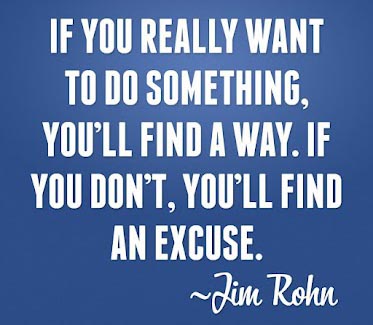 Additional Resources A New Brand of Christians - Praying for Healing on the Streets!Miracles – 7 Step Model (one page handout)Miracles – 7 Step Model (Wallet Card)Miracle Healing Workshop – PowerPoint (37 Slides)Miracle Healing Workshop - Streaming Audio (75 minutes)Gifts of Healings – Explored (12 pages)Gifts of Healings – 7 Step Model (One page handout)I Release Divine Energy – Energeo (6 pages)All Uses of Energeo (and Its Various Forms)How to Keep Your Healing!Your Body WILL Speak to You Through Muscle Response TestingChristian Care (an alternative to typical health insurance)GreenMedInfo.com The world’s largest, open access, evidence-based natural medicine database.Go Natural: Training package, Add a Personal Spiritual Trainer, College course: Take Charge of Your HealthRestoring Health Care as a Ministry bookHealth Mastery Through MRT book4 Keys to Hearing God’s Voice: Training package, Add a Personal Spiritual Trainer, College course: Communion with GodCounseled By God: Training package, Add a Personal Spiritual Trainer, College course: Counseled by GodPrayers That Heal the Heart: Training package, Add a Personal Spiritual Trainer, College course: Prayers That Heal the HeartHealthier Today Than Yesterday ebook by Mark and Patti Virkler How to Release God's Healing Power Through Prayer – free ebook by Virkler, Greig, GaydosMiracle Healing Ministries include: Randy Clark, Francis MacNutt, Dennis Walker,Revival Phenomena and Healing Workbook and The Healing River and Its Contributing Streams by Randy Clark. Go on an International Healing Ministry Trip with Randy Clark and you will see the sick healed as you lay hands on them.When Everything Changes by Steve Stewart. Increase your faith with amazing stories. Go on a Journey of Compassion with Steve Stewart where you will see the sick healed as you lay hands on them.Grace and Forgiveness (i.e., forgiveness precipitates miracles) by John and Carol ArnottCatching the Initiatives of Heaven by Dennis WalkerLife Resurrected by Jesse BirkeyPower Healing by John Wimber Healing by Francis MacNuttThe Power to Heal by Francis MacNuttDeliverance from Evil Spirits: A Practical Manual by Francis MacNuttConfessions of a Medical Heretic Cancer: Why We're Still Dying to Know the TruthThe Townsend LettersVaccine Information